令和３年度　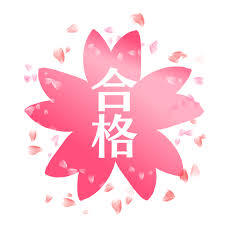 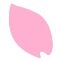 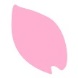 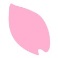 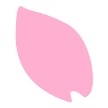 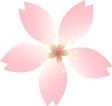 都立高校合格実績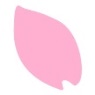 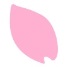 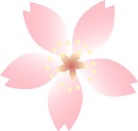 井草    大泉桜    清瀬    久留米西       国分寺　小平   小平西   小平南       鷺宮      産業高専石神井     上水       昭和            砂川   第一商業　第五商業        第四商業          田無           田無工業多摩科学技術    千歳丘    農業      農芸　拝島   八王子東   八王子桑志   羽村晴海総合 東村山西 東大和 東大和南　日野  日野台  府中   府中西  福生　保谷  松が谷 瑞穂農芸  稔ヶ丘 山崎（五十音順…令和３年度合計９１名）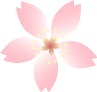 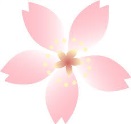 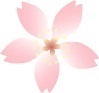 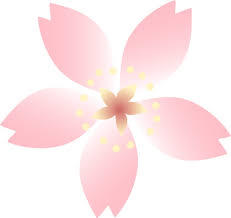 ベスト個別指導塾